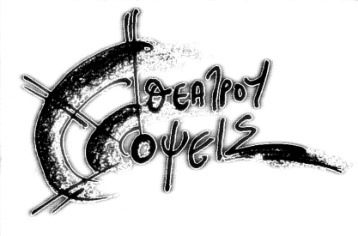 ΠΡΟΣΚΛΗΣΗ  ΕΚΔΗΛΩΣΗΣ ΕΝΔΙΑΦΕΡΟΝΤOΣΘεατρική Ομάδα Αιτωλικού του Πολιτιστικού & Μορφωτικού Συλλόγου «Το Αιτωλικό»http://etolikotheater.weebly.com/Θα θέλαμε να σας ενημερώσουμε για την τέταρτη διοργάνωση της Θεατρικής Συνάντησης «Θεάτρου Όψεις» και να σας προσκαλέσουμε να συμμετάσχετε σε αυτή.Και το φετινό καλοκαίρι οργανώνουμε για τέταρτη συνεχόμενη φορά το "Θεάτρου Όψεις" - Θεατρική Συνάντηση Ερασιτεχνικών Ομάδων.«Θεάτρου όψεις»Εδώ θα θέλαμε να παραθέσουμε μια μικρή εισαγωγή για το τι είναι το «Θεάτρου Όψεις.» Είναι πρώτα πρώτα μια θεατρική συνάντηση. Η συνάντηση αυτή δεν έχει το διαγωνιστικό χαρακτήρα που έχουν άλλα ερασιτεχνικά φεστιβάλ, αλλά έχει το χαρακτήρα της γιορτής και βασικό της σκοπό να φέρει σε επικοινωνία τον κόσμο με το θέατρο. Το φεστιβάλ αυτό έχει γίνει πια θεσμός στην πόλη μας και στο Δήμο της Ιερής Πόλης του Μεσολογγίου, και πραγματοποιείται κάθε καλοκαίρι στο Ανοικτό Θέατρο του Αιτωλικού, τον Ιούλιο μήνα.Δείτε περισσότερα στην επίσημη ιστοσελίδα του «φεστιβάλ» (http://theatropsis.weebly.com/)  ΤΙΜΩΜΕΝΑ ΠΡΟΣΩΠΑΣτα πλαίσια των θεατρικών συναντήσεων κάθε χρόνο, τιμούμε έναν άνθρωπο των γραμμάτων και των τεχνών, στον οποίο είναι αφιερωμένο το «Θεάτρου όψεις», ξεκινώντας από καλλιτέχνες που κατάγονται από την περιοχή μας. Την πρώτη χρονιά, τιμώμενο πρόσωπο ήταν ο Αιτωλικιώτης ηθοποιός Γιάννης Βογιατζής, τη δεύτερη ο συντοπίτης μας Χρήστος Καλαβρούζος, ενώ πέρυσι η επίσης Αιτωλικιώτισσα Ροζίτα Σώκου.ΣΥΜΜΕΤΟΧΗΟι δύσκολες οικονομικές συνθήκες δυστυχώς, δε μας επιτρέπουν να φιλοξενούμε πάρα πολλές ομάδες γι αυτό και κάθε χρόνο θα προσπαθούμε να φιλοξενούμε διαφορετικές. Γι αυτό, από τις ομάδες που θα δηλώσουν συμμετοχή, γίνεται μία επιλογή με βάση αποκλειστικά τον παραπάνω παράγοντα, αναλόγως βέβαια και τις συμμετοχές.Ομάδες που έχουν συμμετάσχει εώς σήμερα:Την πρώτη χρονιά είχαμε φιλοξενήσει τις εξής ομάδες (εκ των οποίων η ομάδα του κ. Σιούντα ήταν επαγγελματική) : Θεατρική Ομάδα Ματαράγκας, Θεατρική Ομάδα Πυλλήνης - Πολιτιστικός Σύλλογος "Σημειωτόν", Θεατρική Ομάδα Πολιτιστικού Συλλόγου Καινούριου, Θεατρική Ομάδα Παναιτώλιου - Σύλλογος "Χρήστος Καπράλος",  Θεατρική Ομάδα "Θέατρο χωρίς Αυλαία" - Δημήτρη Σιούντα , Ναύπακτος.Τη δεύτερη χρονιά είχαν συμμετάσχει: η Θεατρική Ομάδα Καλλιτεχνικού Εργαστηρίου Αγρινίου, η Θεατρική Ομάδα Άμφισσας – Μαγικό Θέατρο, η Θεατρική Ομάδα «Μπουλούκι», Αθήνα (η οποία ήταν επίσης επαγγελματική) .Την Τρίτη χρονιά είχαμε φιλοξενήσει: τη Θεατρική Ομάδας της Ιτέας «Υποκριτέα Θεαττρική Συντεχνία», τη Θεατρική ομάδα Καλλιτεχνικού Εργαστηρίου Αγρινίου και τη Θεατρική Ομάδα «Ανέμη» από την Κόρινθο. Επίσης πριν την επίσημη θέσπιση του φεστιβάλ έχουμε φιλοξενήσει ως Θεατρική Ομάδα και Σύλλογος τη Θεατρική Ομάδα «Θεατροφρένεια» από το Δίστομο και δύο φορές το θεατρικό σχήμα «Τσιριντσάντσουλες» από την ΑθήναΤΙ ΚΑΛΥΠΤΟΥΜΕΌσον αφορά τη φιλοξενία  καλύπτουμε: *Τα βασικά από ηλεκτρονικό εξοπλισμό (φώτα - ήχο) *Δείπνο μετά την παράσταση, όπου η θεατρική μας ομάδα ανταλλάσει με τη φιλοξενούμενη απόψεις και ιδέες, γνωριζόμαστε και περνάμε υπέροχα κάθε φορά! *ΔΙΑΜΟΝΗΔυστυχώς δεν υπάρχει η οικονομική δυνατότητα για να μπορούμε κάθε φορά να φιλοξενήσουμε πολλές ομάδες από μακρινές περιοχές – ωστόσο παρέχουμε:Για μία ομάδα 10-15 άτομα τη διαμονή σε ξενοδοχείο.Για μία δεύτερη ομάδα 5-6 ατόμων τη διαμονή σε σπίτι ιδιόκτητο. Κατά τ’ άλλα, όσες ομάδες είναι από πιο κοντινές περιοχές και δεν χρειάζονται διανυκτέρευση θα ήταν τιμή μας να τις φιλοξενήσουμε!Οι συντελεστές και οι συνοδοί των ομάδων που θέλουν να  έρθουν,  παραμένουν με δικά τους έξοδα. (Οι διοργανωτές φροντίζουν κάθε χρόνο ακόμα και για τους συνοδούς-συντελεστές (επισκέπτες) να υπάρχουν κάποιες παροχές, όπως μειωμένη τιμή στα δείπνα και στη διαμονή, καθώς και να κάνουν τις απαραίτητες κρατήσεις στο ξενοδοχείο) ΣΥΜΜΕΤΟΧΕΣΓια να δηλώσετε τη συμμετοχή σας ή να διευκρινίσετε κάποιες λεπτομέρειες, δεν έχετε παρά να επικοινωνήσετε μαζί μας στα μέιλ ή στο τηλ ή στο fb που δηλώνονται στο τέλος της σελίδας. Εκδήλωση Ενδιαφέροντος: Θα μας ήταν τιμή μας, ακόμα και αν δεν είστε σίγουροι , έρθετε σε επαφή μαζί μας και εκδηλώσετε το ενδιαφέρον σας για τυχόν συμμετοχή σας. Έτσι, θα μπορούμε να σας ενημερώσουμε και πιο άμεσα για τις τελικές ημερομηνίες δήλωσης συμμετοχής.Πριν τη συμμετοχή σας και αφού επικυρώσουμε την ημερομηνία μαζί σας το μόνο που θα σας ζητήσουμε είναι κάποιες πληροφορίες για την ομάδα σας και το έργο που θα παρουσιάσετε για τη σχετική διαφήμιση στα ΜΜΕ και τις αφίσες μας, καθώς και τον αριθμό ατόμων που συμμετέχουν στην παράσταση και των συντελεστών και συνοδών εάν υπάρχουν.ΗΜΕΡΟΜΗΝΙΕΣ & ΤΟΠΟΘΕΣΙΑ ΠΑΡΑΣΤΑΣΕΩΝΌπως προαναφέραμε το Φεστιβάλ πραγματοποιείται το μήνα Ιούλιο. Οι ημερομηνίες των παραστάσεων καθορίζονται μετά από συνεννόηση με τις ομάδες. Έως σήμερα πάντα οι παραστάσεις ξεκινούσαν περίπου στις 10 Ιουλίου έως και τέλος Ιουλίου. Προτιμούμε μέρες όπως η Δευτέρα, Τετάρτη ή Κυριακή (χωρίς αυτό να είναι δεσμευτικό) λόγω του ότι είναι κλειστά τα μαγαζιά κ.ο.κ. Οι παραστάσεις γίνονται στο Ανοιχτό Θέατρο Αιτωλικού (μπορείτε να δείτε το χώρο στην επισυναπτόμενη φωτογραφία στο τέλος του κειμένου) και ώρα βραδινή (γύρω στις 9.00 μ.μ.)Στις παραστάσεις του «Θεάτρου Όψεις» μετά από τη σχετική συνεννόηση και άδεια από τις Δημοτικές Αρχές υπάρχει ένα συμβολικό εισιτήριο των 3€. Ο Σύλλογός μας είναι μη κερδοσκοπικός και τα όποια έσοδα διατίθενται για τις δράσεις του Συλλόγου. Να σημειώσουμε πως δεν υπάρχει κάποια οικονομική αμοιβή για τις φιλοξενούμενες ομάδες. Ο Μόνος σκοπός του Φεστιβάλ είναι η προσφορά μας στον πολιτισμό. Κλείνοντας την πρόσκλησή μας, θα ήταν πολύ ευχάριστο για εμάς να γνωρίσουμε κι άλλες Θεατρικές Ομάδες και να συνυπάρξουμε σε μία γιορτή Θεάτρου!  Μπορείτε να δείτε περισσότερες πληροφορίες για το Θεάτρου Οψεις: http://theatropsis.weebly.com/για τη θεατρική μας ομάδα: http://etolikotheater.weebly.com/https://www.facebook.com/etolikotheaterhttps://www.youtube.com/user/etolikotheaterγια τον πολιτιστικό μας σύλλογο: http://pmsaitoliko.weebly.com/https://www.facebook.com/etolikohttps://www.youtube.com/user/pmsetolikoΕυχαριστούμε πολύ για τον χρόνο σας! Καλή επιτυχία σε ότι και αν κάνετε.Για το ΔΣ του Πολ. Συλλόγου και τη Θεατρική του ΟμάδαΠεργαντή ΑστέρωΓραμματέας Πολ. & Μορφ. Συλλόγου «Το Αιτωλικό»Για οποιαδήποτε διευκρίνιση εκτός από μήνυμα στις σελίδες μας στο facebook μπορείτε να επικοινωνήσετε μαζί μου στο τηλ 6976360004 ή στο mail του Συλλόγου pmsetoliko@gmail.com, καθώς και στο mail της Θεατρικής μας Ομάδας etolikotheater@gmail.comΑΝΟΙΧΤΟ ΘΕΑΤΡΟ ΑΙΤΩΛΙΚΟΥhttps://www.facebook.com/openairtheater.etoliko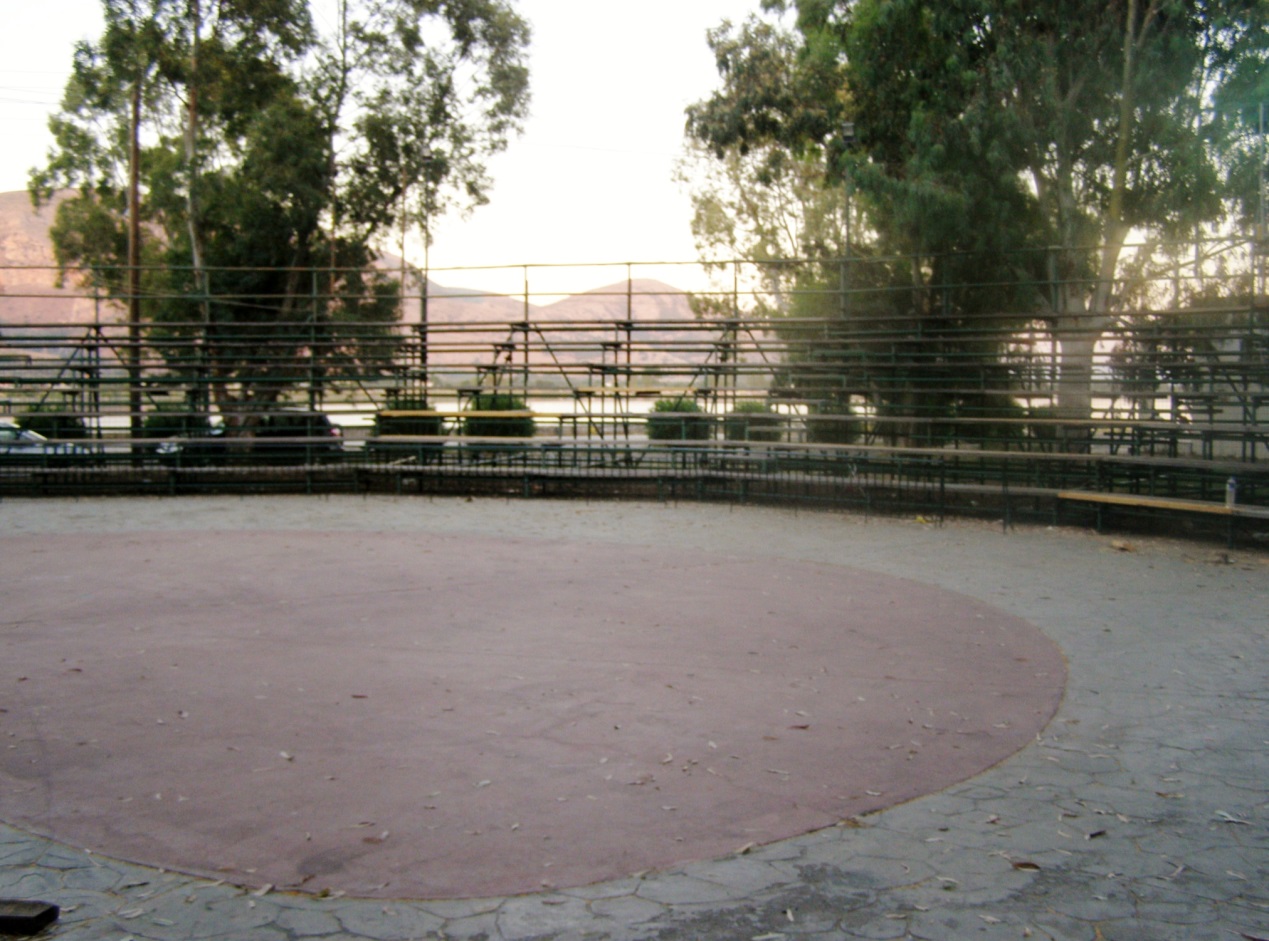 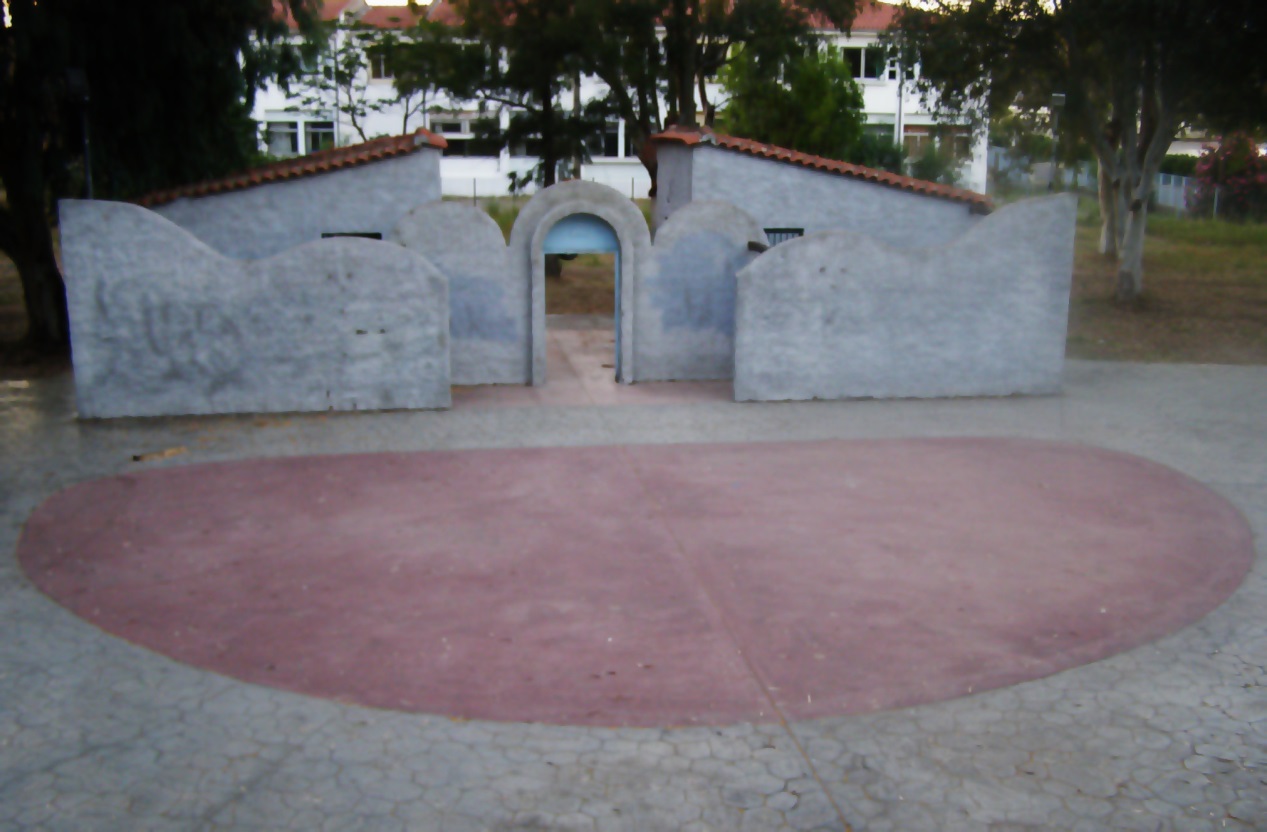 